           И Р К У Т С К А Я  О Б Л А СТ Ь                                    Т УЛУНСКИЙ РАЙОН                                    Администрация                    Умыганского сельского поселения                     П О С Т А Н О В Л Е Н И Е«27 » августа 2020 года                  	№ 22-пас. УмыганО признании утратившими силу постановлений администрацииУмыганского сельского поселенияВ соответствии с изменениями, внесенными в Соглашение об осуществлении Управлением Федерального казначейства по Иркутской области отдельных функций по исполнению бюджета Умыганского муниципального образования при кассовом обслуживании исполнения бюджета Умыганского сельского поселения от 12 февраля 2020 года, в части проведения и учета операций со средствами бюджета, источником финансового обеспечения которых являются межбюджетные трансферты, предоставляемые из областного бюджета местным бюджетам в форме субсидий, субвенций и иных межбюджетных трансфертов, имеющих целевое назначение,ПОСТАНОВЛЯЮ.1. Признать утратившим силу:l. l. Постановление от «01» сентября 2017 года № 29-па «О порядке санкционирования оплаты денежных обязательств получателей средств бюджета Умыганского муниципального образования, источником финансового обеспечения которых являются предоставляемые из бюджета Иркутской области бюджету Умыганского муниципального образования межбюджетные трансферты в форме субсидий, субвенций и иных межбюджетных трансфертов, имеющих целевое назначение».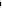 1.2. Постановление от «09» августа 2019 года  18-па «О внесении изменений в Порядок санкционирования оплаты денежных обязательств получателей средств бюджета Умыганского муниципального образования, источником финансового обеспечения которых являются предоставляемые из бюджета Иркутской области бюджету Умыганского муниципального образования межбюджетные трансферты в форме субсидий, субвенций и иных межбюджетных трансфертов, имеющих целевое назначение, утвержденный постановлением администрации Умыганского сельского поселения от 01 сентября 201 7 года 29-па».2. Опубликовать настоящее постановление в газете «Умыганская панорама» и разместить на официальном сайте администрации Умыганского сельского поселения в информационно-телекоммуникационной сети «Интернет».Глава Умыганского сельского поселения	Н.А. Тупицын